PROGRAMME DU DIPLOME D'UNIVERSITE« Microbiote et Santé »Sorbonne Université2019 – 2020Karine Clément 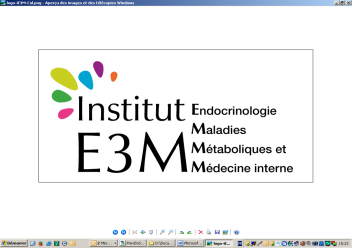 Service de Nutrition(Salle de Réunion 7ème étage)Hôpital Pitié Salpêtrière75013 ParisE-mail : catherine.couton@aphp.fr Lundi 14 octobre 2019	Responsable Pr Karine ClémentLundi 18 novembre 2019 Responsable Dr Judith AronLundi 9 décembre 2019 Responsable Pr Karine Clément ou Dr  Laurent GenserLundi 13 janvier 2020  Responsable Pr Karine Clément ou Dr  Laurent GenserLundi 10 février 2020  Responsable Pr Karine Clément ou Dr  Laurent GenserLundi 9 mars 2020 Responsable Pr Karine Clément ou Dr  Laurent GenserLundi 27 avril 2020 Responsable Pr Karine Clément  ou Dr  Laurent GenserLundi 18 mai 2020 Responsable Pr Karine Clément, Dr Judith Aron ou Dr  Laurent GenserLundi 8 juin 2020 	Responsable Pr Karine Clément ou Dr  Laurent GenserATELIERS PRATIQUES : FOCUS NUTRITIONSamedi 15 février 2020Samedi 14 mars 2020Samedi 16 mai 2020Lundi 22 juin 2020	EXAMENModule 1Introduction aux Microbiotes (I)Introduction aux Microbiotes (I)  9 h 30 – 10 h 30Accueil : Explication des objectifs, validation, etc…Pr Karine ClémentAccueil : Explication des objectifs, validation, etc…Pr Karine Clément10 h 30 – 12 h 30Acquisition du microbiote (éléments du développement, périodes clés de la vie)Pr Marie-José Butel Acquisition du microbiote (éléments du développement, périodes clés de la vie)Pr Marie-José Butel 12 h 30 – 13 h 30Pause déjeuner13 h 30 – 16 h 00Qu’est le Microbiote ? Aspects sociomicrobiologieMicrobiote et vieillissement (personnes en Institution vs à domicile / expérience des centenaires), Pr Pascale Cossart secrétaire perpétuelle Académie des Sciences Qu’est le Microbiote ? Aspects sociomicrobiologieMicrobiote et vieillissement (personnes en Institution vs à domicile / expérience des centenaires), Pr Pascale Cossart secrétaire perpétuelle Académie des Sciences 16 h 00 – 16 h 15Pause 16 h 15 – 18 h 00Méthodes de détection (principes)Pr Karine ClémentMéthodes de détection (principes)Pr Karine ClémentModule 2Microbiote et obésité (II)Microbiote et obésité (II)9 h 30 – 11 h 30Microbiote et ObésitéDr Judith AronMicrobiote et ObésitéDr Judith Aron11 h 30 – 13 h 00Microbiote et Chirurgie de l’obésitéDr Judith AronMicrobiote et Chirurgie de l’obésitéDr Judith Aron13 h 00 – 14 h 00Pause déjeunerModule 2Microbiotes et santé cardiométaboliqueMicrobiote, Environnement, Nutrition, cardiométabolisme et ReinMicrobiotes et santé cardiométaboliqueMicrobiote, Environnement, Nutrition, cardiométabolisme et Rein14 h 00 – 16 h 00Alimentation et MicrobioteMme Milena Monteiro Alimentation et MicrobioteMme Milena Monteiro 16 h 00 – 16 h 15Pause16 h 15 – 18 h 15Microbiotes et Médicaments (impact des médicaments sur les microbiotes)Dr Judith AronMicrobiotes et Médicaments (impact des médicaments sur les microbiotes)Dr Judith AronModule 2Microbiotes et santé cardiométabolique (I)Microbiote, Environnement, Nutrition, cardiométabolisme et ReinMicrobiotes et santé cardiométabolique (I)Microbiote, Environnement, Nutrition, cardiométabolisme et Rein9 h 30 – 11 h 00Microbiote et Cœur (métabolites)Pr Karine ClémentMicrobiote et Cœur (métabolites)Pr Karine Clément11h 00 – 13 h 00Autres facteurs environnementaux et microbiotesPr Cathy Debier Module 2Microbiotes et santé cardiométabolique (II)Microbiote, Environnement, Nutrition, cardiométabolisme et ReinMicrobiotes et santé cardiométabolique (II)Microbiote, Environnement, Nutrition, cardiométabolisme et Rein14 h 00 – 16 h 00Microbiote et DiabètePr Amandine Everard Microbiote et DiabètePr Amandine Everard 16 h 00 – 16 h 15Pause16 h 15 – 18 h 15Perméabilité intestinaleDr Laurent Genser Perméabilité intestinaleDr Laurent Genser Module 2Microbiotes et santé cardiométabolique (III)Microbiote, Environnement, Nutrition, cardiométabolisme et ReinMicrobiotes et santé cardiométabolique (III)Microbiote, Environnement, Nutrition, cardiométabolisme et Rein  9 h 30 – 11 h 30Investigations nutritionnelles : impact de différentes interventions diététiques sur le microbiotePr Karine Clément et Mme Milena Monteiro Investigations nutritionnelles : impact de différentes interventions diététiques sur le microbiotePr Karine Clément et Mme Milena Monteiro 11 h 30 – 13 h 00Microbiote et Maladies Rénales(situation et perspectives thérapeutiques)Dr Laetitia Koppe Microbiote et Maladies Rénales(situation et perspectives thérapeutiques)Dr Laetitia Koppe 13 h 00 – 14 h 00Pause déjeunerModule 3Microbiotes : Pathologies Digestives et Hépatique (I)Microbiotes : Pathologies Digestives et Hépatique (I)14 h 00 – 18 h 15Barrière et Intestinale, inflammation intestinale et maladies inflammatoires intestinalesPr Philippe SeksikBarrière et Intestinale, inflammation intestinale et maladies inflammatoires intestinalesPr Philippe SeksikModule 3Microbiotes : Pathologies Digestives et Hépatique (II)Microbiotes : Pathologies Digestives et Hépatique (II)  9 h 30 – 11 h 30Microbiotes, intestin, Cancer du foiePr Jamila Faivre Microbiotes, intestin, Cancer du foiePr Jamila Faivre 11 h 30 – 13 h 00Microbiote et Maladies hépatiques(alcoolique et non alcoolique)Dr Anne Marie Cassard Doulcier Microbiote et Maladies hépatiques(alcoolique et non alcoolique)Dr Anne Marie Cassard Doulcier 13 h 00 – 14 h 00Pause déjeunerModule 3Microbiotes Pathologies Digestives et Hépatique (III)Microbiotes Pathologies Digestives et Hépatique (III)14 h 00 – 16 h 00Microbiote et Cancers digestifs(biomarqueurs)Pr Iradj Sobhani Microbiote et Cancers digestifs(biomarqueurs)Pr Iradj Sobhani 16 h 00 – 16 h 15Pause16 h 15 – 18 h 15Conférence exceptionnelleDysbioses et maladies, de la corrélation à la causalité : les postulats de Koch révisité (vision de l’académicien des Sciences)Pr Philipppe Sansonnetti Académie de Science / Collège de FranceConférence exceptionnelleDysbioses et maladies, de la corrélation à la causalité : les postulats de Koch révisité (vision de l’académicien des Sciences)Pr Philipppe Sansonnetti Académie de Science / Collège de FranceModule 4Microbiotes, pathologies Neuropsychiatriques et comportements (I)Microbiotes, pathologies Neuropsychiatriques et comportements (I)  9 h 30 – 11 h 30Microbiotes et Maladies PsychiatriquesPr Marion Leboyer Microbiotes et Maladies PsychiatriquesPr Marion Leboyer 11 h 30 – 13 h 00Notre deuxième cerveau ?(relation intestinale, cerveau)Dr Michel Neunlist Notre deuxième cerveau ?(relation intestinale, cerveau)Dr Michel Neunlist 13 h 00 – 14 h 00Pause déjeunerModule 4Microbiotes, pathologies Neuropsychiatriques et comportements (II)Microbiotes, pathologies Neuropsychiatriques et comportements (II)14 h 00 – 16 h 00Microbiote et Comportements alimentairesPr Pierre DéchelotteMicrobiote et Comportements alimentairesPr Pierre Déchelotte16 h 00 – 16 h 15Pause16 h 15 – 18 h 15Les causes biologiques de l’autismePr Thomas Bourgeron Les causes biologiques de l’autismePr Thomas Bourgeron Module 4Microbiotes et autres pathologies (III)Microbiotes et autres pathologies (III)  9 h 30 – 11 h 30Microbiotes et Pathologies Neurologiques(Alzheimer, SLA et …)TBDMicrobiotes et Pathologies Neurologiques(Alzheimer, SLA et …)TBD11 h 30 – 13 h 00Microbiotes et infectionsDr David Ribet Microbiotes et infectionsDr David Ribet 13 h 00 – 14 h 00Pause déjeunerModule 5Microbiotes et thérapeutiques (I)Microbiotes et thérapeutiques (I)14 h 00 – 14 h 45Enjeux réglementaires(nouvelles thérapeutiques, transfert de microbiote, perspectives médicales, etc …)Pr Nathalie Kapel Enjeux réglementaires(nouvelles thérapeutiques, transfert de microbiote, perspectives médicales, etc …)Pr Nathalie Kapel 14 h 45 – 15 h 30Expériences sur les « frozen » capsulesDr Agnès Bellanger Expériences sur les « frozen » capsulesDr Agnès Bellanger 15 h 30 – 15 h 45Pause15 h 45 – 18 h 30Prébiotiques 1hProbiotiques(situation et enjeux)Dr Corinne Grangette (Lille) Prébiotiques 1hProbiotiques(situation et enjeux)Dr Corinne Grangette (Lille) Module 5Microbiotes et thérapeutiques (II)Microbiotes et thérapeutiques (II)  9 h 30 – 11 h 30Microbiote vaginal Dr Gilles Brami Microbiote vaginal Dr Gilles Brami 11 h 30 – 13 h 00Probiotiques de 3ème génération(qu’en attendre ?)Pr Amandine Everard Probiotiques de 3ème génération(qu’en attendre ?)Pr Amandine Everard 13 h 00 – 14 h 00Pause déjeunerModule 5Microbiotes et thérapeutiques (II)Microbiotes et thérapeutiques (II)14 h 00 – 16 h 00Transplantation fécale (qu’en attendre) – Pathologies Métaboliques (qu’en attendre ?)Dr Judith Aron et Dr Jean Debédat Transplantation fécale (qu’en attendre) – Pathologies Métaboliques (qu’en attendre ?)Dr Judith Aron et Dr Jean Debédat 16 h 00 – 16 h 15Pause16 h 15 – 18 h 15Transplantation fécale (qu’en attendre) – Pathologies digestivesPr Harry SokolTransplantation fécale (qu’en attendre) – Pathologies digestivesPr Harry SokolModule 5Microbiotes et autres aspects thérapeutiques (III)Microbiotes et autres aspects thérapeutiques (III)  9 h 30 – 11 h 30Microbiote et Clostridium difficilePr Frederic Barbut Microbiote et Clostridium difficilePr Frederic Barbut 11 h 30 – 13 h 00Microbiote et maladies hématologiques Pr Mohamad Mohty Microbiote et maladies hématologiques Pr Mohamad Mohty 13 h 00 – 14 h 00Pause déjeuner14 h 00 – 16 h 00Microbiote, cancer et immunothérapiePr Laurence Zitvogel Microbiote, cancer et immunothérapiePr Laurence Zitvogel 16 h 00 – 16 h 15Pause16 h 15 – 18 h 15Microbiotes et Maladies cutanéesPr Caroline RobertMicrobiotes et Maladies cutanéesPr Caroline RobertAtelier 1  9 h 30 – 13 h 00Introduction à la nutrition fonctionnelle ; contexte généralAtelier 2  9 h 30 – 13 h 00Nutrition fonctionnelle ; améliorer le microbiote dans les maladies métaboliques ; approches classiques versus fonctionnelle - études de casAtelier 3  9 h 30 – 13 h 00Nutrition fonctionnelle et maladies inflammatoires digestives - études de cas